Уважаемые коллеги!В соответствии с пунктом 14 Графика подготовки и рассмотрения документов и материалов, разрабатываемых при составлении проекта решения о бюджете Ханты-Мансийского района, комитет по финансам администрации Ханты-Мансийского района для расчета и планирования бюджетных проектировок направляет Методические указания по порядку планирования бюджетных ассигнований бюджета района на 2020 год         и на плановый период 2021 и 2022 годов, а также приказ комитета по финансам администрации Ханты-Мансийского района от 15 августа 2018 года № 01-09/111 «Об утверждении порядка планирования бюджетных ассигнований бюджета района на очередной финансовый год и плановый период».Просим обеспечить качественное и своевременное формирование бюджетных проектировок по курируемым направлениям деятельности.Приложение: на 29 л. в 1 экз.Приложениек письму Комитета по финансам АХМРот 05.08.2019 № 05-Исх-______Методические указанияпо порядку планирования бюджетных ассигнований бюджета районана 2020 год и на плановый период 2021 и 2022 годовНастоящие Методические указания подготовлены в соответствии     с Приказом комитета по финансам администрации Ханты-Мансийского района от 15 августа 2018 №01-09/111 «Об утверждении порядка планирования бюджетных ассигнований бюджета района на очередной финансовый год и плановый период», и в соответствии с пунктом 14 Графика подготовки и рассмотрения документов и материалов, разрабатываемых при составлении проекта решения о бюджете Ханты-Мансийского района на очередной финансовый год и плановый период, утверждённого постановлением администрации Ханты-Мансийского района от 24.07.2018 № 211 «О порядке составления проекта решения       о бюджете Ханты-Мансийского района на очередной финансовый год       и плановый период».Основные требования и подходы к формированию и распределению бюджетных ассигнований бюджета района на 2020 год и на плановый период 2021 и 2022 годов1. Основные параметры бюджета на 2020-2022 годы учитывают дальнейшую реализацию мер, направленных на обеспечение сбалансированности бюджета, сохранение ограничения по размеру дефицита бюджета и безопасного уровня долговой нагрузки.Формирование расходных обязательств бюджета                       Ханты-Мансийского района в проектировках на 2019 год и на плановый период 2020 и 2021 годов необходимо основывать на следующих подходах:в качестве «базовых» по текущим расходам на 2020 – 2022 годы принимать бюджетные ассигнования, утвержденные решением Думы Ханты-Мансийского района от 07.12.2018 № 375 «О бюджете Ханты-Мансийского района на 2019 год и плановый период на 2020 и 2021 годов»  (в редакции от 27.06.2019 № 478) без учёта федеральных и региональных средств, единовременных расходных обязательств, и обязательств, срок действия которых заканчивается 2019 годом;бюджетные инвестиции на 2020-2021 годы предварительно учитывать в объёмах бюджетных ассигнований, утверждённых                        на соответствующий период решением Думы Ханты-Мансийского района от 07.12.2018 № 375 «О бюджете Ханты-Мансийского района на 2019 год и плановый период на 2020 и 2021 годов»;учесть изменение базы для начисления страховых взносов в государственные внебюджетные фонды, налогооблагаемой базы по налогу на имущество, земельному налогу;обеспечить сохранение достигнутого в 2019 году целевого показателя повышения оплаты труда работников муниципальных учреждений показателя в соответствии с указами президента Российской Федерации от 2012 года;учесть ввод объектов в эксплуатацию;бюджетные проектировки по текущим расходам на 2022 год формируются исходя из проектировок на 2020-2021 годы, за исключением бюджетных инвестиций.При формировании проектировок бюджета Ханты-Мансийского района на 2020 год и на плановый период 2021 и 2022 годов в части расходов на финансовое обеспечение деятельности органов местного самоуправления Ханты-Мансийского района необходимо иметь в виду,   что расчет предельных объёмов бюджетных ассигнований                          на функционирование органов местного самоуправления Ханты-Мансийского района производится в соответствии с проектом постановления Правительства Ханты-Мансийского автономного округа - Югры «О предельных нормативах формирования расходов на оплату труда депутатов, выборных должностных лиц местного самоуправления, осуществляющих свои полномочия на постоянной основе, муниципальных служащих в Ханты-Мансийском автономном округе – Югре», размещённым в сети интернет по адресу: https://depfin.admhmao.ru/informatsiya-o-normotvorcheskoy-deyatelnosti/2791747/proekt-o-normativakh-na-platu-truda-v-organakh-mestnogo-samoupravleniya, а также с действующим законодательством Российской Федерации, Ханты-Мансийского автономного округа - Югры и нормативными правовыми актами муниципального образования исходя из штатного расписания, составленного в соответствии с утвержденной структурой и штатной численностью.Формирование проектировок бюджета Ханты-Мансийского района на 2020 год и на плановый период 2021 и 2022 годов в части расходов на реконструкцию и капитальный ремонт муниципального имущества Ханты-Мансийского района осуществляется с учетом соблюдения Порядка организации проведения реконструкции и капитального ремонта муниципального имущества Ханты-Мансийского района, утвержденного распоряжением администрации Ханты-Мансийского района от 02.11.2017 № 1143-р.Объёмы бюджетных инвестиций в объекты муниципальной собственности согласовываются с Комитетом экономической политики администрации Ханты-Мансийского района.2. Главные распорядители бюджетных средств района, руководствуясь статьёй 158 Бюджетного кодекса Российской Федерации, самостоятельно осуществляют планирование расходов по отрасли               в соответствии с выстраиваемыми приоритетами, составляют обоснования бюджетных ассигнований, обеспечивают результативность и эффективное распределение бюджетных ассигнований по подведомственным получателям бюджетных средств.При распределении предельных объёмов бюджетных ассигнований на 2020-2022 годы, ответственные исполнители муниципальных программ района, главные распорядители бюджетных средств района, в том числе учитывают изменение минимального размера оплаты труда (МРОТ), устанавливаемого федеральным законом от 19 июня 2000 года № 82-ФЗ  «О минимальном размере оплаты труда» (с учётом изменений),                   с применением к нему районного коэффициента и процентной надбавки       к заработной плате за стаж работы в районах Крайнего Севера                     и приравненных к ним местностях (постановление Конституционного Суда Российской Федерации от 7 декабря 2017 года № 38-П).При распределении предельных объёмов бюджетных ассигнований на реализацию мероприятий муниципальных программ                       Ханты-Мансийского района, главные распорядители средств бюджета, ответственные исполнители муниципальных программ района обеспечивают:полное финансовое обеспечение (100%) в местном бюджете расходных обязательств по кодам классификации операций сектора государственного управления (включая бюджетные и автономные учреждения): 223 «Коммунальные услуги», 226 «Прочие работы, услуги» в части расходов на оплату услуг по организации питания,                            342 «Увеличение стоимости продуктов питания»распределение предельных объёмов бюджетных ассигнований на 2020 год и плановый период 2021 и 2022 годов в рамках формируемых муниципальных программ в соответствии с постановлением администрации Ханты-Мансийского района от 07.09.2018 № 246                "О модельной муниципальной программе Ханты-Мансийского района, порядке принятия решения о разработке муниципальных программ Ханты-Мансийского района, их формирования, утверждения и реализации" (с изменениями от 26.02.2019 № 66), кроме расходов, обусловленных текущим содержанием и функционированием Думы Ханты-Мансийского района и Контрольно-счетной палаты Ханты-Мансийского района;реализацию приоритетов, в том числе обозначенных в указе Президента Российской Федерации от 7 мая 2018 года № 204 «О национальных целях и стратегических задачах развития Российской Федерации на период до 2024 года» с учётом задач, мероприятий, механизма и сроков реализации согласно федеральных национальных проектов.При распределении предельных объёмов бюджетных ассигнований главные распорядители бюджетных средств, ответственные исполнители муниципальных программ предусматривают обеспечение реализации мероприятий, направленных на улучшение значений показателей, используемых для оценки эффективности деятельности органов местного самоуправления, перечень которых утверждён распоряжением Правительства Ханты-Мансийского автономного округа – Югры от 15.03.2013 № 92-рп (ред. от 30.11.2018) «Об оценке эффективности деятельности органов местного самоуправления городских округов и муниципальных районов Ханты-Мансийского автономного округа – Югры».Планирование и распределение предельных объёмов бюджетных ассигнований по кодам бюджетной классификации Российской Федерации осуществляется в соответствии с приказами Министерства финансов Российской Федерации от 8 июня 2018 года № 132н «О Порядке формирования и применения кодов бюджетной классификации Российской Федерации, их структуре и принципах назначения» (с изменениями на 25.06.2019) (далее приказ Минфина России № 132н), от 29 ноября 2017 года № 209н «Об утверждении порядка применении классификации операций сектора государственного управления» (с изменениями на 13.05.2019).В связи с постоянной актуализацией бюджетной классификации Российской Федерации, в ходе формирования проекта бюджета Ханты-Мансийского района на 2020-2022 годы, Минфином России могут вноситься изменения в приказ Минфина России № 132н, доводиться таблицы соответствия по кодам классификации расходов бюджетов, которые также должны учитываться при распределении бюджетных ассигнований.3. Расчет объема финансового обеспечения выполнения муниципального задания муниципальными учреждениями осуществляется в соответствии с постановлением администрации Ханты-Мансийского района от 21.12.2017 года №373 «Об установлении порядка формирования муниципального задания и финансового обеспечения выполнения муниципального задания в отношении муниципальных бюджетных, казенных и автономных учреждений Ханты-Мансийского района»            на основании показателей муниципального задания и нормативных затрат на оказание муниципальных услуг, нормативных затрат, связанных             с выполнением работ, с учетом затрат на содержание недвижимого имущества и особо ценного движимого имущества, а также на уплату налогов, в качестве объекта налогообложения по которым признается указанное имущество. При этом объем финансового обеспечения выполнения муниципального задания подлежит уменьшению на объем доходов от платной деятельности исходя из объема муниципальной услуги, за оказание которой предусматривается взимание платы,                 и среднего значения размера платы (цены, тарифа), установленного            в муниципальном задании.В случае если бюджетное или автономное учреждение оказывает муниципальные услуги (выполняет работы) для физических                         и юридических лиц за плату сверх установленного муниципального задания, то при определении затрат на уплату налогов, в качестве объекта налогообложения по которым признается имущество учреждения, применяется коэффициент платной деятельности.Муниципальное задание формируются в соответствии общероссийскими базовыми (отраслевыми) перечнями (классификаторами) государственных и муниципальных услуг, оказываемых физическим лицам, региональным перечнем (классификатором) государственных (муниципальных) услуг,                    не включенных в общероссийские базовые (отраслевые) перечни (классификаторы) государственных и муниципальных услуг, оказание        и выполнение которых предусмотрено муниципальными правовыми актами.Формирование, ведение и утверждение регионального перечня государственных (муниципальных) услуг и работ осуществляется в порядке, установленном постановлением Правительства автономного округа от 1 декабря 2017 года № 473-п «О порядке формирования, ведения и утверждения регионального перечня (классификатора) государственных (муниципальных) услуг, включенных в общероссийские базовые (отраслевые) перечни (классификаторы) государственных и муниципальных услуг, и работ, оказываемых и выполняемых государственными (муниципальными учреждениями Ханты-Мансийского автономного округа – Югры, и признании утратившими силу некоторых постановлений Правительства Ханты-Мансийского автономного округа – Югры».В соответствии с приказом Департамента финансов автономного округа от 28 декабря 2018 года № 189-о «О порядке формирования (изменения), ведения реестровых записей при формировании, ведении и утверждении регионального перечня (классификатора) государственных (муниципальных) услуг, не включенных в общероссийские базовые (отраслевые) перечни (классификаторы) государственных и муниципальных услуг, и работ, оказываемых и выполняемых государственными (муниципальными) учреждениями Ханты-Мансийского автономного округа – Югры и структуре уникального номера реестровой записи регионального перечня (классификатора) государственных (муниципальных) услуг, не включенных в общероссийские базовые (отраслевые) перечни (классификаторы) государственных и муниципальных услуг, и работ, оказываемых и выполняемых государственными (муниципальными) учреждениями Ханты-Мансийского автономного округа – Югры», формирование (изменение), ведение и утверждение Регионального перечня (классификатора) государственных (муниципальных) услуг и работ, осуществляется в информационной системе «Региональный электронный бюджет. Бюджетное планирование» (ПК «Web-Планирование») в программном модуле «Перечни услуг (работ)». Доступ к программному модулю «Перечни услуг (работ)» предоставлен комитету по финансам администрации Ханты-Мансийского района.Главные распорядители бюджетных средств Ханты-Мансийского района при планировании расходов на выполнение муниципального задания обеспечивают объективный подход к формированию нормативных и иных затрат (сопоставляя и анализируя отчётные годы), обеспечивают оптимизацию и повышение эффективности расходов направляемых на оказание услуг (выполнение работ).Формирование показателей муниципального задания на очередной финансовый год и плановый период должно осуществляться главным распорядителем бюджетных средств с учетом привлечения к оказанию услуг в соответствующей сфере негосударственных организаций.Муниципальное задание муниципальному учреждению должно быть сокращено (уменьшено) в случае передачи оказания общественно значимых услуг в негосударственный сектор (СОНКО).Не допускается неполное финансовое обеспечение муниципального задания при доведении его до бюджетного и автономного учреждения      на очередной финансовый год и плановый период.В случае сокращения объёма муниципального задания (услуг, работ), в установленном порядке обеспечивается проведение процедуры сокращения штатной численности муниципального учреждения, задействованной в оказании услуг (выполнении работ), с соблюдением требований трудового законодательства, а также должен быть решён вопрос дальнейшего эффективного использования муниципального имущества.Планирование бюджетных ассигнований на предоставление субсидий «На иные цели» бюджетным и автономным учреждениям, осуществляется в соответствии с Порядком определения объема и условий предоставления субсидий их бюджета Ханты-Мансийского района бюджетным и автономным учреждениям Ханты-Мансийского района        на иные цели в соответствии Постановлением администрации            Ханты-Мансийского района от 15.03.2012 года №49 (с изм. от 06.11.2014 № 317).При планировании объема бюджетных ассигнований                         на предоставление субсидий бюджетным и автономным учреждениям      на иные цели, расходы, включаемые в расчет объема указанных субсидий не должны носить постоянный характер, планирование которых в составе нормативных затрат на оказание муниципальных услуг (работ) в рамках муниципального задания может привести к искажению реальной стоимости данных услуг (работ).Объём субсидии определяется в соответствии с перечнем мероприятий, утверждаемым администрацией Ханты-Мансийского района (далее – учредитель), муниципальным правовым актом                       Ханты-Мансийского района, устанавливающим соответствующее расходное обязательство.Перечень мероприятий, утверждаемый учредителем, подлежит согласованию с комитетом по финансам администрации                  Ханты-Мансийского района.3. Реализация бюджетной политики в области расходов требует от главных распорядителей бюджетных средств выстраивания приоритетов, повышения эффективности использования имеющихся ресурсов.При распределении предельных объёмов бюджетных ассигнований на 2020-2022 годы, ответственные исполнители муниципальных программ, главные распорядители бюджетных средств Ханты-Мансийского района, ответственные за реализацию бюджетной политики в установленной сфере деятельности, обеспечивают:качественное бюджетное планирование;эффективное распределение бюджетных ресурсов                     в соответствии с обозначенными приоритетами;соблюдение установленных настоящими методическими указаниями требований и подходов к формированию бюджетных проектировок;полное финансовое обеспечение и безусловное выполнение социально-значимых обязательств (включая обязательства по уплате законодательно установленных налогов, сборов и платежей, оплаты коммунальных услуг и расходов, связанных с содержанием и обслуживанием муниципального имущества).Планируемые расходные обязательства должны соответствовать установленным федеральным законодательством за муниципальным уровнем полномочиям в соответствующей сфере.Ответственные исполнители муниципальных программ района, главные распорядители бюджетных средств обязаны принимать меры, направленные на повышение эффективности бюджетных расходов, в том числе через повышение эффективности расходов на муниципальное управление, расходов на содержание бюджетной сети, а также расходов, связанных с предоставлением субсидий и иных мер поддержки негосударственных организаций, хозяйствующих субъектов, инвестиционных расходов и расходов на предоставление межбюджетных трансфертов.4. Главные распорядители бюджетных средств при получении предельных объемов бюджетных ассигнований на 2020-2022 годы обеспечивают взаимодействие с получателями бюджетных средств в целях качественного, объективного и своевременного распределения бюджетных ассигнований в соответствии с требованиями бюджетного законодательства.Главные распорядители бюджетных средств района представляют     в комитет по финансам администрации Ханты-Мансийского района распределение доведённых предельных объёмов бюджетных ассигнований по действующим расходным обязательствам, предложения по изменению действующих и исполнению принимаемых расходных обязательств           на 2020 год и плановый период 2021 и 2022 годы (включая публичные нормативные обязательства) в соответствии с формами, утвержденными Приказом комитета по финансам администрации Ханты-Мансийского района от 15 августа 2018 года № 01-09/111 «Об утверждении порядка планирования бюджетных ассигнований бюджета района на очередной финансовый год и плановый период».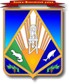 Муниципальное образованиеХанты-Мансийскогоавтономного округа – ЮгрыХанты-Мансийский районКомитет по финансамадминистрацииХанты-Мансийского района(Комитет по финансам АХМР)628002, г. Ханты-Мансийск,ул. Гагарина, 214Тел. 35-27-73, т/ф. 35-27-74E-mail:komitet@hmrn.ruhttp://www.hmrn.ruГлавным распорядителямбюджетных средствХанты-Мансийского района(по списку)[Номер документа][Дата документа]Заместитель главы района по финансам, председатель комитета 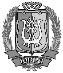 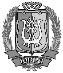 по финансам ДОКУМЕНТ ПОДПИСАНЭЛЕКТРОННОЙ ПОДПИСЬЮСертификат  [Номер сертификата 1]Владелец [Владелец сертификата 1]Действителен с [ДатаС 1] по [ДатаПо 1]Р.И.Стадлер